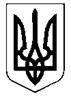 МОГИЛІВСЬКА СІЛЬСЬКА РАДАЦАРИЧАНСЬКОГО РАЙОНУ ДНІПРОПЕТРОВСЬКОЇ ОБЛАСТІДЕСЯТА     СЕСІЯВОСЬМОГО СКЛИКАННЯ РІШЕННЯПро   затвердження  Програми  розвитку фізичної культури і спорту Могилівської  територіальної громади на 2021 – 2027 роки              Керуючись ст. 26 Закону України "Про місцеве самоврядування                           в Україні", з метою формування здорового способу життя, створення необхідних умов для занять фізкультурно-оздоровчою і спортивною діяльністю сільського населення,  враховуючи висновки постійних комісій сільської ради, сільська рада  вирішила:Затвердити  Програму розвитку фізичної культури і спорту Могилівської  територіальної громади на 2021 – 2027 роки згідно з додатком.Рішення Могилівської сільської ради від 22 квітня  2019 року №  668 - 45/VII «Про  затвердження  Програми  розвитку фізичної культури і спорту Могилівської  сільської ради   на 2019 – 2023 роки» вважати таким, що втратило чинність.Контроль за виконанням даного рішення покласти на постійну комісію з питань комунальної власності,  житлово-комунального господарства, енергозбереження та транспорту, освіти, культури, охорони здоров’я, соціального захисту населення, молоді та спорту. Сільський голова                                                                        В.В. ДРУЖКОс. Могилів№ 532 - 10/VIIΙ25 червня  2021 року